Application Form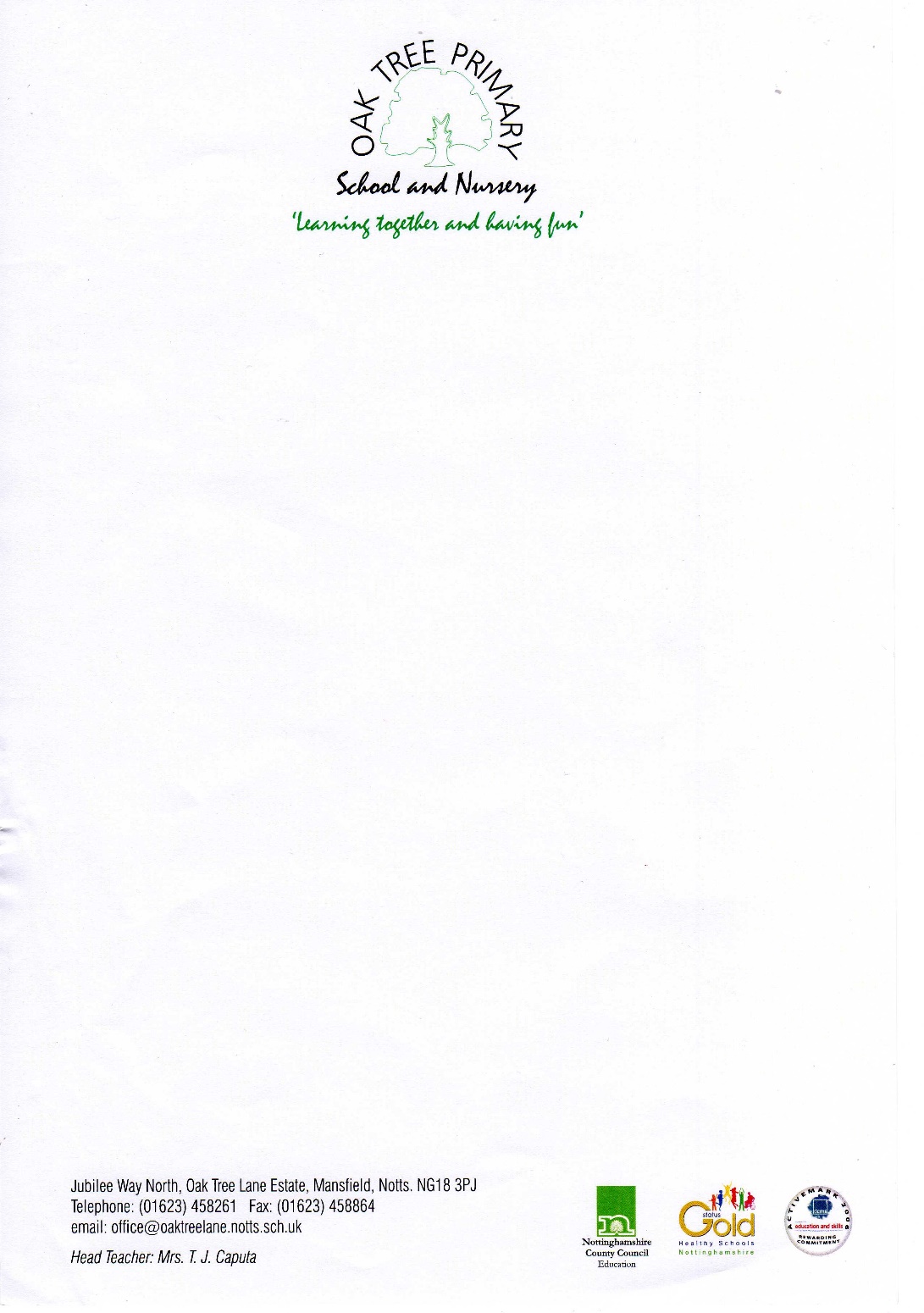 CONFIDENTIALPlease complete ALL sections. Sections 1 -6 of the application form will be used to shortlist candidates for interview.Please complete ALL sections. Sections 1 -6 of the application form will be used to shortlist candidates for interview.Please complete ALL sections. Sections 1 -6 of the application form will be used to shortlist candidates for interview.Please complete ALL sections. Sections 1 -6 of the application form will be used to shortlist candidates for interview.Please complete ALL sections. Sections 1 -6 of the application form will be used to shortlist candidates for interview.Please complete ALL sections. Sections 1 -6 of the application form will be used to shortlist candidates for interview.Please complete ALL sections. Sections 1 -6 of the application form will be used to shortlist candidates for interview.Please complete ALL sections. Sections 1 -6 of the application form will be used to shortlist candidates for interview.Please complete ALL sections. Sections 1 -6 of the application form will be used to shortlist candidates for interview.Please complete ALL sections. Sections 1 -6 of the application form will be used to shortlist candidates for interview.Please complete ALL sections. Sections 1 -6 of the application form will be used to shortlist candidates for interview.Please complete ALL sections. Sections 1 -6 of the application form will be used to shortlist candidates for interview.Please complete ALL sections. Sections 1 -6 of the application form will be used to shortlist candidates for interview.Please complete ALL sections. Sections 1 -6 of the application form will be used to shortlist candidates for interview.Please complete ALL sections. Sections 1 -6 of the application form will be used to shortlist candidates for interview.POST APPLIED FOR: POST APPLIED FOR: POST APPLIED FOR: POST APPLIED FOR: CLOSING DATE: CLOSING DATE: CLOSING DATE: CLOSING DATE: 1. PERSONAL DETAILS (please complete in block letters)1. PERSONAL DETAILS (please complete in block letters)1. PERSONAL DETAILS (please complete in block letters)1. PERSONAL DETAILS (please complete in block letters)1. PERSONAL DETAILS (please complete in block letters)1. PERSONAL DETAILS (please complete in block letters)1. PERSONAL DETAILS (please complete in block letters)1. PERSONAL DETAILS (please complete in block letters)1. PERSONAL DETAILS (please complete in block letters)1. PERSONAL DETAILS (please complete in block letters)1. PERSONAL DETAILS (please complete in block letters)1. PERSONAL DETAILS (please complete in block letters)1. PERSONAL DETAILS (please complete in block letters)1. PERSONAL DETAILS (please complete in block letters)1. PERSONAL DETAILS (please complete in block letters)Title by which you wish to be referred: (Mr/Mrs/Miss/Ms/Other)Title by which you wish to be referred: (Mr/Mrs/Miss/Ms/Other)Title by which you wish to be referred: (Mr/Mrs/Miss/Ms/Other)Title by which you wish to be referred: (Mr/Mrs/Miss/Ms/Other)Last Name: Last Name: Last Name: Last Name: First name(s)First name(s)First name(s)First name(s)Address for Correspondence: Address for Correspondence: Address for Correspondence: Address for Correspondence: Postcode:Postcode:Postcode:Postcode:Home telephone no: Home telephone no: Home telephone no: Home telephone no: Mobile telephone no:Mobile telephone no:Mobile telephone no:Mobile telephone no:Date of Birth:Date of Birth:Date of Birth:Date of Birth:Work telephone no.      Extension (if applicable):Work telephone no.      Extension (if applicable):Work telephone no.      Extension (if applicable):Email address:Email address:Email address:Email address:National Insurance No National Insurance No National Insurance No National Insurance No GTC No (if applicable)GTC No (if applicable)GTC No (if applicable)GTC No (if applicable)2. PRESENT OR LAST EMPLOYER2. PRESENT OR LAST EMPLOYER2. PRESENT OR LAST EMPLOYER2. PRESENT OR LAST EMPLOYER2. PRESENT OR LAST EMPLOYER2. PRESENT OR LAST EMPLOYER2. PRESENT OR LAST EMPLOYER2. PRESENT OR LAST EMPLOYER2. PRESENT OR LAST EMPLOYER2. PRESENT OR LAST EMPLOYER2. PRESENT OR LAST EMPLOYER2. PRESENT OR LAST EMPLOYER2. PRESENT OR LAST EMPLOYER2. PRESENT OR LAST EMPLOYER2. PRESENT OR LAST EMPLOYERName and address of employer:Name and address of employer:Name and address of employer:Name and address of employer:Name and address of establishment where employed (if different):Name and address of establishment where employed (if different):Name and address of establishment where employed (if different):Name and address of establishment where employed (if different):Postcode:Postcode:Postcode:Postcode:Postcode:Postcode:Postcode:Postcode:Nature of business:Nature of business:Nature of business:Nature of business:Job title:Job title:Job title:Job title:Present annual salary or weekly income (gross):Present annual salary or weekly income (gross):Present annual salary or weekly income (gross):Present annual salary or weekly income (gross):Hours worked per week:Hours worked per week:Hours worked per week:Hours worked per week:Other benefits (if applicable):Other benefits (if applicable):Other benefits (if applicable):Other benefits (if applicable):Date appointed:Date appointed:Date appointed:Date appointed:Notice required or leaving date if already leftNotice required or leaving date if already leftNotice required or leaving date if already leftNotice required or leaving date if already leftReason for leaving:Reason for leaving:Reason for leaving:Reason for leaving:Brief description of duties:Brief description of duties:Brief description of duties:Brief description of duties:3. PREVIOUS EMPLOYMENT3. PREVIOUS EMPLOYMENT3. PREVIOUS EMPLOYMENT3. PREVIOUS EMPLOYMENT3. PREVIOUS EMPLOYMENT3. PREVIOUS EMPLOYMENT3. PREVIOUS EMPLOYMENT3. PREVIOUS EMPLOYMENT3. PREVIOUS EMPLOYMENT3. PREVIOUS EMPLOYMENT3. PREVIOUS EMPLOYMENT3. PREVIOUS EMPLOYMENT3. PREVIOUS EMPLOYMENT3. PREVIOUS EMPLOYMENT3. PREVIOUS EMPLOYMENTStart with the most recent first. Include work/voluntary experience and also indicate any periods of unemployment/not in employment, with details (using the job title and dates section). Do not leave any unexplained gaps in your employment history. (Please continue on separate sheet if necessary).  Start with the most recent first. Include work/voluntary experience and also indicate any periods of unemployment/not in employment, with details (using the job title and dates section). Do not leave any unexplained gaps in your employment history. (Please continue on separate sheet if necessary).  Start with the most recent first. Include work/voluntary experience and also indicate any periods of unemployment/not in employment, with details (using the job title and dates section). Do not leave any unexplained gaps in your employment history. (Please continue on separate sheet if necessary).  Start with the most recent first. Include work/voluntary experience and also indicate any periods of unemployment/not in employment, with details (using the job title and dates section). Do not leave any unexplained gaps in your employment history. (Please continue on separate sheet if necessary).  Start with the most recent first. Include work/voluntary experience and also indicate any periods of unemployment/not in employment, with details (using the job title and dates section). Do not leave any unexplained gaps in your employment history. (Please continue on separate sheet if necessary).  Start with the most recent first. Include work/voluntary experience and also indicate any periods of unemployment/not in employment, with details (using the job title and dates section). Do not leave any unexplained gaps in your employment history. (Please continue on separate sheet if necessary).  Start with the most recent first. Include work/voluntary experience and also indicate any periods of unemployment/not in employment, with details (using the job title and dates section). Do not leave any unexplained gaps in your employment history. (Please continue on separate sheet if necessary).  Start with the most recent first. Include work/voluntary experience and also indicate any periods of unemployment/not in employment, with details (using the job title and dates section). Do not leave any unexplained gaps in your employment history. (Please continue on separate sheet if necessary).  Start with the most recent first. Include work/voluntary experience and also indicate any periods of unemployment/not in employment, with details (using the job title and dates section). Do not leave any unexplained gaps in your employment history. (Please continue on separate sheet if necessary).  Start with the most recent first. Include work/voluntary experience and also indicate any periods of unemployment/not in employment, with details (using the job title and dates section). Do not leave any unexplained gaps in your employment history. (Please continue on separate sheet if necessary).  Start with the most recent first. Include work/voluntary experience and also indicate any periods of unemployment/not in employment, with details (using the job title and dates section). Do not leave any unexplained gaps in your employment history. (Please continue on separate sheet if necessary).  Start with the most recent first. Include work/voluntary experience and also indicate any periods of unemployment/not in employment, with details (using the job title and dates section). Do not leave any unexplained gaps in your employment history. (Please continue on separate sheet if necessary).  Start with the most recent first. Include work/voluntary experience and also indicate any periods of unemployment/not in employment, with details (using the job title and dates section). Do not leave any unexplained gaps in your employment history. (Please continue on separate sheet if necessary).  Start with the most recent first. Include work/voluntary experience and also indicate any periods of unemployment/not in employment, with details (using the job title and dates section). Do not leave any unexplained gaps in your employment history. (Please continue on separate sheet if necessary).  Start with the most recent first. Include work/voluntary experience and also indicate any periods of unemployment/not in employment, with details (using the job title and dates section). Do not leave any unexplained gaps in your employment history. (Please continue on separate sheet if necessary).  Employer name & addressJob titleJob titleJob titleJob titleSalary/incomeSalary/incomeFull or part-time (if part-time, give hours)Full or part-time (if part-time, give hours)Dates (month/year)         Dates (month/year)         Dates (month/year)         Dates (month/year)         Reason for leavingReason for leavingFromToToTo4.        EDUCATION, TRAINING & QUALIFICATIONS4.        EDUCATION, TRAINING & QUALIFICATIONS4.        EDUCATION, TRAINING & QUALIFICATIONS4.        EDUCATION, TRAINING & QUALIFICATIONS4.        EDUCATION, TRAINING & QUALIFICATIONS4.        EDUCATION, TRAINING & QUALIFICATIONS4.        EDUCATION, TRAINING & QUALIFICATIONS4.        EDUCATION, TRAINING & QUALIFICATIONS4.        EDUCATION, TRAINING & QUALIFICATIONS4.        EDUCATION, TRAINING & QUALIFICATIONS4.        EDUCATION, TRAINING & QUALIFICATIONS4.        EDUCATION, TRAINING & QUALIFICATIONS4.        EDUCATION, TRAINING & QUALIFICATIONS4.        EDUCATION, TRAINING & QUALIFICATIONS4.        EDUCATION, TRAINING & QUALIFICATIONS(Please continue on separate sheet if necessary).  Please start with the most recent.(Please continue on separate sheet if necessary).  Please start with the most recent.(Please continue on separate sheet if necessary).  Please start with the most recent.(Please continue on separate sheet if necessary).  Please start with the most recent.(Please continue on separate sheet if necessary).  Please start with the most recent.(Please continue on separate sheet if necessary).  Please start with the most recent.(Please continue on separate sheet if necessary).  Please start with the most recent.(Please continue on separate sheet if necessary).  Please start with the most recent.(Please continue on separate sheet if necessary).  Please start with the most recent.(Please continue on separate sheet if necessary).  Please start with the most recent.(Please continue on separate sheet if necessary).  Please start with the most recent.(Please continue on separate sheet if necessary).  Please start with the most recent.(Please continue on separate sheet if necessary).  Please start with the most recent.(Please continue on separate sheet if necessary).  Please start with the most recent.(Please continue on separate sheet if necessary).  Please start with the most recent.DatesDatesDatesDatesQualifications gained (state level)Qualifications gained (state level)Qualifications gained (state level)Grade/class of degreeGrade/class of degreeGrade/class of degreeGrade/class of degreeDateFromFromFromToOTHER RELEVANT TRAINING COURSES ATTENDED (Please continue on separate sheet if necessary)OTHER RELEVANT TRAINING COURSES ATTENDED (Please continue on separate sheet if necessary)OTHER RELEVANT TRAINING COURSES ATTENDED (Please continue on separate sheet if necessary)OTHER RELEVANT TRAINING COURSES ATTENDED (Please continue on separate sheet if necessary)OTHER RELEVANT TRAINING COURSES ATTENDED (Please continue on separate sheet if necessary)OTHER RELEVANT TRAINING COURSES ATTENDED (Please continue on separate sheet if necessary)OTHER RELEVANT TRAINING COURSES ATTENDED (Please continue on separate sheet if necessary)OTHER RELEVANT TRAINING COURSES ATTENDED (Please continue on separate sheet if necessary)OTHER RELEVANT TRAINING COURSES ATTENDED (Please continue on separate sheet if necessary)OTHER RELEVANT TRAINING COURSES ATTENDED (Please continue on separate sheet if necessary)OTHER RELEVANT TRAINING COURSES ATTENDED (Please continue on separate sheet if necessary)OTHER RELEVANT TRAINING COURSES ATTENDED (Please continue on separate sheet if necessary)OTHER RELEVANT TRAINING COURSES ATTENDED (Please continue on separate sheet if necessary)OTHER RELEVANT TRAINING COURSES ATTENDED (Please continue on separate sheet if necessary)OTHER RELEVANT TRAINING COURSES ATTENDED (Please continue on separate sheet if necessary)Organising BodyOrganising BodyOrganising BodyOrganising BodyOrganising BodyCourse titleCourse titleCourse titleCourse titleLength of courseLength of courseLength of courseLength of courseLength of courseLength of courseMEMBERSHIP OF PROFESSIONAL BODIESMEMBERSHIP OF PROFESSIONAL BODIESMEMBERSHIP OF PROFESSIONAL BODIESMEMBERSHIP OF PROFESSIONAL BODIESMEMBERSHIP OF PROFESSIONAL BODIESMEMBERSHIP OF PROFESSIONAL BODIESMEMBERSHIP OF PROFESSIONAL BODIESMEMBERSHIP OF PROFESSIONAL BODIESMEMBERSHIP OF PROFESSIONAL BODIESMEMBERSHIP OF PROFESSIONAL BODIESMEMBERSHIP OF PROFESSIONAL BODIESMEMBERSHIP OF PROFESSIONAL BODIESMEMBERSHIP OF PROFESSIONAL BODIESMEMBERSHIP OF PROFESSIONAL BODIESMEMBERSHIP OF PROFESSIONAL BODIESName of bodyName of bodyName of bodyName of bodyName of bodyType of membershipType of membershipType of membershipType of membershipDate obtainedDate obtainedDate obtainedDate obtainedDate obtainedDate obtained5. INFORMATION IN SUPPORT OF YOUR APPLICATION5. INFORMATION IN SUPPORT OF YOUR APPLICATION5. INFORMATION IN SUPPORT OF YOUR APPLICATION5. INFORMATION IN SUPPORT OF YOUR APPLICATION5. INFORMATION IN SUPPORT OF YOUR APPLICATION5. INFORMATION IN SUPPORT OF YOUR APPLICATION5. INFORMATION IN SUPPORT OF YOUR APPLICATION5. INFORMATION IN SUPPORT OF YOUR APPLICATION5. INFORMATION IN SUPPORT OF YOUR APPLICATION5. INFORMATION IN SUPPORT OF YOUR APPLICATION5. INFORMATION IN SUPPORT OF YOUR APPLICATION5. INFORMATION IN SUPPORT OF YOUR APPLICATION5. INFORMATION IN SUPPORT OF YOUR APPLICATION5. INFORMATION IN SUPPORT OF YOUR APPLICATION5. INFORMATION IN SUPPORT OF YOUR APPLICATIONPlease give details of any relevant experience, skills or knowledge to support your application.
NOTE;   Your response to this section is extremely important and will be the basis of the short-listing panel's decision to invite you for interview. Please give details of any relevant experience, skills or knowledge to support your application.
NOTE;   Your response to this section is extremely important and will be the basis of the short-listing panel's decision to invite you for interview. Please give details of any relevant experience, skills or knowledge to support your application.
NOTE;   Your response to this section is extremely important and will be the basis of the short-listing panel's decision to invite you for interview. Please give details of any relevant experience, skills or knowledge to support your application.
NOTE;   Your response to this section is extremely important and will be the basis of the short-listing panel's decision to invite you for interview. Please give details of any relevant experience, skills or knowledge to support your application.
NOTE;   Your response to this section is extremely important and will be the basis of the short-listing panel's decision to invite you for interview. Please give details of any relevant experience, skills or knowledge to support your application.
NOTE;   Your response to this section is extremely important and will be the basis of the short-listing panel's decision to invite you for interview. Please give details of any relevant experience, skills or knowledge to support your application.
NOTE;   Your response to this section is extremely important and will be the basis of the short-listing panel's decision to invite you for interview. Please give details of any relevant experience, skills or knowledge to support your application.
NOTE;   Your response to this section is extremely important and will be the basis of the short-listing panel's decision to invite you for interview. Please give details of any relevant experience, skills or knowledge to support your application.
NOTE;   Your response to this section is extremely important and will be the basis of the short-listing panel's decision to invite you for interview. Please give details of any relevant experience, skills or knowledge to support your application.
NOTE;   Your response to this section is extremely important and will be the basis of the short-listing panel's decision to invite you for interview. Please give details of any relevant experience, skills or knowledge to support your application.
NOTE;   Your response to this section is extremely important and will be the basis of the short-listing panel's decision to invite you for interview. Please give details of any relevant experience, skills or knowledge to support your application.
NOTE;   Your response to this section is extremely important and will be the basis of the short-listing panel's decision to invite you for interview. Please give details of any relevant experience, skills or knowledge to support your application.
NOTE;   Your response to this section is extremely important and will be the basis of the short-listing panel's decision to invite you for interview. Please give details of any relevant experience, skills or knowledge to support your application.
NOTE;   Your response to this section is extremely important and will be the basis of the short-listing panel's decision to invite you for interview. Please give details of any relevant experience, skills or knowledge to support your application.
NOTE;   Your response to this section is extremely important and will be the basis of the short-listing panel's decision to invite you for interview. Please continue to expand this section or continue on a separate sheet as necessary.Please continue to expand this section or continue on a separate sheet as necessary.Please continue to expand this section or continue on a separate sheet as necessary.Please continue to expand this section or continue on a separate sheet as necessary.Please continue to expand this section or continue on a separate sheet as necessary.Please continue to expand this section or continue on a separate sheet as necessary.Please continue to expand this section or continue on a separate sheet as necessary.Please continue to expand this section or continue on a separate sheet as necessary.Please continue to expand this section or continue on a separate sheet as necessary.Please continue to expand this section or continue on a separate sheet as necessary.Please continue to expand this section or continue on a separate sheet as necessary.Please continue to expand this section or continue on a separate sheet as necessary.Please continue to expand this section or continue on a separate sheet as necessary.Please continue to expand this section or continue on a separate sheet as necessary.Please continue to expand this section or continue on a separate sheet as necessary.6. REFEREES6. REFEREES6. REFEREES6. REFEREES6. REFEREES6. REFEREES6. REFEREES6. REFEREES6. REFEREES6. REFEREES6. REFEREES6. REFEREES6. REFEREES6. REFEREES6. REFEREESPlease provide details of two referees below. Friends and relatives are NOT acceptable referees. One of the referees must be your present/or most recent employer and normally no offer of employment will be made without reference to him/her. If you have not previously been employed, then Head Teachers, College Lecturers, or other persons who are able to comment authoritatively on your educational background and/or personal qualities, are acceptable as referees.The Trust reserves the right to approach any previous employer or manager. Where references are received prior to interview, an opportunity will be given to discuss the content of references with the interviewing panel.  Please provide details of two referees below. Friends and relatives are NOT acceptable referees. One of the referees must be your present/or most recent employer and normally no offer of employment will be made without reference to him/her. If you have not previously been employed, then Head Teachers, College Lecturers, or other persons who are able to comment authoritatively on your educational background and/or personal qualities, are acceptable as referees.The Trust reserves the right to approach any previous employer or manager. Where references are received prior to interview, an opportunity will be given to discuss the content of references with the interviewing panel.  Please provide details of two referees below. Friends and relatives are NOT acceptable referees. One of the referees must be your present/or most recent employer and normally no offer of employment will be made without reference to him/her. If you have not previously been employed, then Head Teachers, College Lecturers, or other persons who are able to comment authoritatively on your educational background and/or personal qualities, are acceptable as referees.The Trust reserves the right to approach any previous employer or manager. Where references are received prior to interview, an opportunity will be given to discuss the content of references with the interviewing panel.  Please provide details of two referees below. Friends and relatives are NOT acceptable referees. One of the referees must be your present/or most recent employer and normally no offer of employment will be made without reference to him/her. If you have not previously been employed, then Head Teachers, College Lecturers, or other persons who are able to comment authoritatively on your educational background and/or personal qualities, are acceptable as referees.The Trust reserves the right to approach any previous employer or manager. Where references are received prior to interview, an opportunity will be given to discuss the content of references with the interviewing panel.  Please provide details of two referees below. Friends and relatives are NOT acceptable referees. One of the referees must be your present/or most recent employer and normally no offer of employment will be made without reference to him/her. If you have not previously been employed, then Head Teachers, College Lecturers, or other persons who are able to comment authoritatively on your educational background and/or personal qualities, are acceptable as referees.The Trust reserves the right to approach any previous employer or manager. Where references are received prior to interview, an opportunity will be given to discuss the content of references with the interviewing panel.  Please provide details of two referees below. Friends and relatives are NOT acceptable referees. One of the referees must be your present/or most recent employer and normally no offer of employment will be made without reference to him/her. If you have not previously been employed, then Head Teachers, College Lecturers, or other persons who are able to comment authoritatively on your educational background and/or personal qualities, are acceptable as referees.The Trust reserves the right to approach any previous employer or manager. Where references are received prior to interview, an opportunity will be given to discuss the content of references with the interviewing panel.  Please provide details of two referees below. Friends and relatives are NOT acceptable referees. One of the referees must be your present/or most recent employer and normally no offer of employment will be made without reference to him/her. If you have not previously been employed, then Head Teachers, College Lecturers, or other persons who are able to comment authoritatively on your educational background and/or personal qualities, are acceptable as referees.The Trust reserves the right to approach any previous employer or manager. Where references are received prior to interview, an opportunity will be given to discuss the content of references with the interviewing panel.  Please provide details of two referees below. Friends and relatives are NOT acceptable referees. One of the referees must be your present/or most recent employer and normally no offer of employment will be made without reference to him/her. If you have not previously been employed, then Head Teachers, College Lecturers, or other persons who are able to comment authoritatively on your educational background and/or personal qualities, are acceptable as referees.The Trust reserves the right to approach any previous employer or manager. Where references are received prior to interview, an opportunity will be given to discuss the content of references with the interviewing panel.  Please provide details of two referees below. Friends and relatives are NOT acceptable referees. One of the referees must be your present/or most recent employer and normally no offer of employment will be made without reference to him/her. If you have not previously been employed, then Head Teachers, College Lecturers, or other persons who are able to comment authoritatively on your educational background and/or personal qualities, are acceptable as referees.The Trust reserves the right to approach any previous employer or manager. Where references are received prior to interview, an opportunity will be given to discuss the content of references with the interviewing panel.  Please provide details of two referees below. Friends and relatives are NOT acceptable referees. One of the referees must be your present/or most recent employer and normally no offer of employment will be made without reference to him/her. If you have not previously been employed, then Head Teachers, College Lecturers, or other persons who are able to comment authoritatively on your educational background and/or personal qualities, are acceptable as referees.The Trust reserves the right to approach any previous employer or manager. Where references are received prior to interview, an opportunity will be given to discuss the content of references with the interviewing panel.  Please provide details of two referees below. Friends and relatives are NOT acceptable referees. One of the referees must be your present/or most recent employer and normally no offer of employment will be made without reference to him/her. If you have not previously been employed, then Head Teachers, College Lecturers, or other persons who are able to comment authoritatively on your educational background and/or personal qualities, are acceptable as referees.The Trust reserves the right to approach any previous employer or manager. Where references are received prior to interview, an opportunity will be given to discuss the content of references with the interviewing panel.  Please provide details of two referees below. Friends and relatives are NOT acceptable referees. One of the referees must be your present/or most recent employer and normally no offer of employment will be made without reference to him/her. If you have not previously been employed, then Head Teachers, College Lecturers, or other persons who are able to comment authoritatively on your educational background and/or personal qualities, are acceptable as referees.The Trust reserves the right to approach any previous employer or manager. Where references are received prior to interview, an opportunity will be given to discuss the content of references with the interviewing panel.  Please provide details of two referees below. Friends and relatives are NOT acceptable referees. One of the referees must be your present/or most recent employer and normally no offer of employment will be made without reference to him/her. If you have not previously been employed, then Head Teachers, College Lecturers, or other persons who are able to comment authoritatively on your educational background and/or personal qualities, are acceptable as referees.The Trust reserves the right to approach any previous employer or manager. Where references are received prior to interview, an opportunity will be given to discuss the content of references with the interviewing panel.  Please provide details of two referees below. Friends and relatives are NOT acceptable referees. One of the referees must be your present/or most recent employer and normally no offer of employment will be made without reference to him/her. If you have not previously been employed, then Head Teachers, College Lecturers, or other persons who are able to comment authoritatively on your educational background and/or personal qualities, are acceptable as referees.The Trust reserves the right to approach any previous employer or manager. Where references are received prior to interview, an opportunity will be given to discuss the content of references with the interviewing panel.  Please provide details of two referees below. Friends and relatives are NOT acceptable referees. One of the referees must be your present/or most recent employer and normally no offer of employment will be made without reference to him/her. If you have not previously been employed, then Head Teachers, College Lecturers, or other persons who are able to comment authoritatively on your educational background and/or personal qualities, are acceptable as referees.The Trust reserves the right to approach any previous employer or manager. Where references are received prior to interview, an opportunity will be given to discuss the content of references with the interviewing panel.  Name (Referee 1):Name (Referee 1):Name (Referee 2):Name (Referee 2):Name (Referee 2):Title Title Mr/Mrs/Miss/Ms/otherMr/Mrs/Miss/Ms/otherMr/Mrs/Miss/Ms/otherMr/Mrs/Miss/Ms/otherMr/Mrs/Miss/Ms/otherTitleTitleTitleMr/Mrs/Miss/Ms/otherMr/Mrs/Miss/Ms/otherMr/Mrs/Miss/Ms/otherMr/Mrs/Miss/Ms/otherMr/Mrs/Miss/Ms/otherRole:Role:Role:Role:Role:Organisation (if appropriate):Organisation (if appropriate):Organisation (if appropriate):Organisation (if appropriate):Organisation (if appropriate):Address:Address:Address:Address:Address:Postcode:Postcode:Postcode:Postcode:Postcode:Telephone No:Telephone No:Telephone No:Telephone No:Telephone No:Email address:Email address:Email address:Email address:Email address:How long known?How long known?How long known?How long known?How long known?Do you give consent to us contacting your present employer prior to interview?Do you give consent to us contacting your present employer prior to interview?Do you give consent to us contacting your present employer prior to interview?Do you give consent to us contacting your present employer prior to interview?Do you give consent to us contacting your present employer prior to interview?Do you give consent to us contacting your present employer prior to interview?Do you give consent to us contacting your present employer prior to interview?YES  NO YES  NO YES  NO YES  NO YES  NO YES  NO YES  NO YES  NO 7. PROTECTION OF CHILDREN7. PROTECTION OF CHILDREN7. PROTECTION OF CHILDREN7. PROTECTION OF CHILDREN7. PROTECTION OF CHILDREN7. PROTECTION OF CHILDREN7. PROTECTION OF CHILDREN7. PROTECTION OF CHILDREN7. PROTECTION OF CHILDREN7. PROTECTION OF CHILDREN7. PROTECTION OF CHILDREN7. PROTECTION OF CHILDREN7. PROTECTION OF CHILDREN7. PROTECTION OF CHILDREN7. PROTECTION OF CHILDRENThe Trust required under the law and guidance to check the criminal background of all employees.  Decisions to appoint will be subject to consideration of an enhanced disclosure from the Disclosure and Barring Service.  Because of the nature of the work for which you are applying, this post is exempt from the Rehabilitation of Offenders Act 1974 (Exceptions) Order 175 (as amended in 2013). The amendments to the Exception Order 1975 (2013) provide that certain spent convictions and cautions are ‘protected’ and are not subject to disclosure to employers, and cannot be taken into account. Further guidance on ‘protected’ convictions and cautions can be found at https://www.gov.uk/government/collections/dbs-filtering-guidance You will be required to disclose on a separate form all information about any convictions in a Court of Law or any cautions that are not protected, so that a police check can carried out if you are offered an appointment. If you are subsequently employed by the Trust and it is found that you failed to disclose any previous convictions or cautions, this could result in dismissal, or disciplinary action being taken by the Trust During the course of your employment with the Trust should you be arrested by the Policy you are obliged to notify the Chair of the Board of Directors of this immediately (even if de-arrested or all charges dropped). Failure to do so could result in disciplinary action being taken which could result in dismissal. All information will be treated in confidence and will only be considered in relation to any application for posts for which the exemption order applies. Please answer the following questions.The Trust required under the law and guidance to check the criminal background of all employees.  Decisions to appoint will be subject to consideration of an enhanced disclosure from the Disclosure and Barring Service.  Because of the nature of the work for which you are applying, this post is exempt from the Rehabilitation of Offenders Act 1974 (Exceptions) Order 175 (as amended in 2013). The amendments to the Exception Order 1975 (2013) provide that certain spent convictions and cautions are ‘protected’ and are not subject to disclosure to employers, and cannot be taken into account. Further guidance on ‘protected’ convictions and cautions can be found at https://www.gov.uk/government/collections/dbs-filtering-guidance You will be required to disclose on a separate form all information about any convictions in a Court of Law or any cautions that are not protected, so that a police check can carried out if you are offered an appointment. If you are subsequently employed by the Trust and it is found that you failed to disclose any previous convictions or cautions, this could result in dismissal, or disciplinary action being taken by the Trust During the course of your employment with the Trust should you be arrested by the Policy you are obliged to notify the Chair of the Board of Directors of this immediately (even if de-arrested or all charges dropped). Failure to do so could result in disciplinary action being taken which could result in dismissal. All information will be treated in confidence and will only be considered in relation to any application for posts for which the exemption order applies. Please answer the following questions.The Trust required under the law and guidance to check the criminal background of all employees.  Decisions to appoint will be subject to consideration of an enhanced disclosure from the Disclosure and Barring Service.  Because of the nature of the work for which you are applying, this post is exempt from the Rehabilitation of Offenders Act 1974 (Exceptions) Order 175 (as amended in 2013). The amendments to the Exception Order 1975 (2013) provide that certain spent convictions and cautions are ‘protected’ and are not subject to disclosure to employers, and cannot be taken into account. Further guidance on ‘protected’ convictions and cautions can be found at https://www.gov.uk/government/collections/dbs-filtering-guidance You will be required to disclose on a separate form all information about any convictions in a Court of Law or any cautions that are not protected, so that a police check can carried out if you are offered an appointment. If you are subsequently employed by the Trust and it is found that you failed to disclose any previous convictions or cautions, this could result in dismissal, or disciplinary action being taken by the Trust During the course of your employment with the Trust should you be arrested by the Policy you are obliged to notify the Chair of the Board of Directors of this immediately (even if de-arrested or all charges dropped). Failure to do so could result in disciplinary action being taken which could result in dismissal. All information will be treated in confidence and will only be considered in relation to any application for posts for which the exemption order applies. Please answer the following questions.The Trust required under the law and guidance to check the criminal background of all employees.  Decisions to appoint will be subject to consideration of an enhanced disclosure from the Disclosure and Barring Service.  Because of the nature of the work for which you are applying, this post is exempt from the Rehabilitation of Offenders Act 1974 (Exceptions) Order 175 (as amended in 2013). The amendments to the Exception Order 1975 (2013) provide that certain spent convictions and cautions are ‘protected’ and are not subject to disclosure to employers, and cannot be taken into account. Further guidance on ‘protected’ convictions and cautions can be found at https://www.gov.uk/government/collections/dbs-filtering-guidance You will be required to disclose on a separate form all information about any convictions in a Court of Law or any cautions that are not protected, so that a police check can carried out if you are offered an appointment. If you are subsequently employed by the Trust and it is found that you failed to disclose any previous convictions or cautions, this could result in dismissal, or disciplinary action being taken by the Trust During the course of your employment with the Trust should you be arrested by the Policy you are obliged to notify the Chair of the Board of Directors of this immediately (even if de-arrested or all charges dropped). Failure to do so could result in disciplinary action being taken which could result in dismissal. All information will be treated in confidence and will only be considered in relation to any application for posts for which the exemption order applies. Please answer the following questions.The Trust required under the law and guidance to check the criminal background of all employees.  Decisions to appoint will be subject to consideration of an enhanced disclosure from the Disclosure and Barring Service.  Because of the nature of the work for which you are applying, this post is exempt from the Rehabilitation of Offenders Act 1974 (Exceptions) Order 175 (as amended in 2013). The amendments to the Exception Order 1975 (2013) provide that certain spent convictions and cautions are ‘protected’ and are not subject to disclosure to employers, and cannot be taken into account. Further guidance on ‘protected’ convictions and cautions can be found at https://www.gov.uk/government/collections/dbs-filtering-guidance You will be required to disclose on a separate form all information about any convictions in a Court of Law or any cautions that are not protected, so that a police check can carried out if you are offered an appointment. If you are subsequently employed by the Trust and it is found that you failed to disclose any previous convictions or cautions, this could result in dismissal, or disciplinary action being taken by the Trust During the course of your employment with the Trust should you be arrested by the Policy you are obliged to notify the Chair of the Board of Directors of this immediately (even if de-arrested or all charges dropped). Failure to do so could result in disciplinary action being taken which could result in dismissal. All information will be treated in confidence and will only be considered in relation to any application for posts for which the exemption order applies. Please answer the following questions.The Trust required under the law and guidance to check the criminal background of all employees.  Decisions to appoint will be subject to consideration of an enhanced disclosure from the Disclosure and Barring Service.  Because of the nature of the work for which you are applying, this post is exempt from the Rehabilitation of Offenders Act 1974 (Exceptions) Order 175 (as amended in 2013). The amendments to the Exception Order 1975 (2013) provide that certain spent convictions and cautions are ‘protected’ and are not subject to disclosure to employers, and cannot be taken into account. Further guidance on ‘protected’ convictions and cautions can be found at https://www.gov.uk/government/collections/dbs-filtering-guidance You will be required to disclose on a separate form all information about any convictions in a Court of Law or any cautions that are not protected, so that a police check can carried out if you are offered an appointment. If you are subsequently employed by the Trust and it is found that you failed to disclose any previous convictions or cautions, this could result in dismissal, or disciplinary action being taken by the Trust During the course of your employment with the Trust should you be arrested by the Policy you are obliged to notify the Chair of the Board of Directors of this immediately (even if de-arrested or all charges dropped). Failure to do so could result in disciplinary action being taken which could result in dismissal. All information will be treated in confidence and will only be considered in relation to any application for posts for which the exemption order applies. Please answer the following questions.The Trust required under the law and guidance to check the criminal background of all employees.  Decisions to appoint will be subject to consideration of an enhanced disclosure from the Disclosure and Barring Service.  Because of the nature of the work for which you are applying, this post is exempt from the Rehabilitation of Offenders Act 1974 (Exceptions) Order 175 (as amended in 2013). The amendments to the Exception Order 1975 (2013) provide that certain spent convictions and cautions are ‘protected’ and are not subject to disclosure to employers, and cannot be taken into account. Further guidance on ‘protected’ convictions and cautions can be found at https://www.gov.uk/government/collections/dbs-filtering-guidance You will be required to disclose on a separate form all information about any convictions in a Court of Law or any cautions that are not protected, so that a police check can carried out if you are offered an appointment. If you are subsequently employed by the Trust and it is found that you failed to disclose any previous convictions or cautions, this could result in dismissal, or disciplinary action being taken by the Trust During the course of your employment with the Trust should you be arrested by the Policy you are obliged to notify the Chair of the Board of Directors of this immediately (even if de-arrested or all charges dropped). Failure to do so could result in disciplinary action being taken which could result in dismissal. All information will be treated in confidence and will only be considered in relation to any application for posts for which the exemption order applies. Please answer the following questions.The Trust required under the law and guidance to check the criminal background of all employees.  Decisions to appoint will be subject to consideration of an enhanced disclosure from the Disclosure and Barring Service.  Because of the nature of the work for which you are applying, this post is exempt from the Rehabilitation of Offenders Act 1974 (Exceptions) Order 175 (as amended in 2013). The amendments to the Exception Order 1975 (2013) provide that certain spent convictions and cautions are ‘protected’ and are not subject to disclosure to employers, and cannot be taken into account. Further guidance on ‘protected’ convictions and cautions can be found at https://www.gov.uk/government/collections/dbs-filtering-guidance You will be required to disclose on a separate form all information about any convictions in a Court of Law or any cautions that are not protected, so that a police check can carried out if you are offered an appointment. If you are subsequently employed by the Trust and it is found that you failed to disclose any previous convictions or cautions, this could result in dismissal, or disciplinary action being taken by the Trust During the course of your employment with the Trust should you be arrested by the Policy you are obliged to notify the Chair of the Board of Directors of this immediately (even if de-arrested or all charges dropped). Failure to do so could result in disciplinary action being taken which could result in dismissal. All information will be treated in confidence and will only be considered in relation to any application for posts for which the exemption order applies. Please answer the following questions.The Trust required under the law and guidance to check the criminal background of all employees.  Decisions to appoint will be subject to consideration of an enhanced disclosure from the Disclosure and Barring Service.  Because of the nature of the work for which you are applying, this post is exempt from the Rehabilitation of Offenders Act 1974 (Exceptions) Order 175 (as amended in 2013). The amendments to the Exception Order 1975 (2013) provide that certain spent convictions and cautions are ‘protected’ and are not subject to disclosure to employers, and cannot be taken into account. Further guidance on ‘protected’ convictions and cautions can be found at https://www.gov.uk/government/collections/dbs-filtering-guidance You will be required to disclose on a separate form all information about any convictions in a Court of Law or any cautions that are not protected, so that a police check can carried out if you are offered an appointment. If you are subsequently employed by the Trust and it is found that you failed to disclose any previous convictions or cautions, this could result in dismissal, or disciplinary action being taken by the Trust During the course of your employment with the Trust should you be arrested by the Policy you are obliged to notify the Chair of the Board of Directors of this immediately (even if de-arrested or all charges dropped). Failure to do so could result in disciplinary action being taken which could result in dismissal. All information will be treated in confidence and will only be considered in relation to any application for posts for which the exemption order applies. Please answer the following questions.The Trust required under the law and guidance to check the criminal background of all employees.  Decisions to appoint will be subject to consideration of an enhanced disclosure from the Disclosure and Barring Service.  Because of the nature of the work for which you are applying, this post is exempt from the Rehabilitation of Offenders Act 1974 (Exceptions) Order 175 (as amended in 2013). The amendments to the Exception Order 1975 (2013) provide that certain spent convictions and cautions are ‘protected’ and are not subject to disclosure to employers, and cannot be taken into account. Further guidance on ‘protected’ convictions and cautions can be found at https://www.gov.uk/government/collections/dbs-filtering-guidance You will be required to disclose on a separate form all information about any convictions in a Court of Law or any cautions that are not protected, so that a police check can carried out if you are offered an appointment. If you are subsequently employed by the Trust and it is found that you failed to disclose any previous convictions or cautions, this could result in dismissal, or disciplinary action being taken by the Trust During the course of your employment with the Trust should you be arrested by the Policy you are obliged to notify the Chair of the Board of Directors of this immediately (even if de-arrested or all charges dropped). Failure to do so could result in disciplinary action being taken which could result in dismissal. All information will be treated in confidence and will only be considered in relation to any application for posts for which the exemption order applies. Please answer the following questions.The Trust required under the law and guidance to check the criminal background of all employees.  Decisions to appoint will be subject to consideration of an enhanced disclosure from the Disclosure and Barring Service.  Because of the nature of the work for which you are applying, this post is exempt from the Rehabilitation of Offenders Act 1974 (Exceptions) Order 175 (as amended in 2013). The amendments to the Exception Order 1975 (2013) provide that certain spent convictions and cautions are ‘protected’ and are not subject to disclosure to employers, and cannot be taken into account. Further guidance on ‘protected’ convictions and cautions can be found at https://www.gov.uk/government/collections/dbs-filtering-guidance You will be required to disclose on a separate form all information about any convictions in a Court of Law or any cautions that are not protected, so that a police check can carried out if you are offered an appointment. If you are subsequently employed by the Trust and it is found that you failed to disclose any previous convictions or cautions, this could result in dismissal, or disciplinary action being taken by the Trust During the course of your employment with the Trust should you be arrested by the Policy you are obliged to notify the Chair of the Board of Directors of this immediately (even if de-arrested or all charges dropped). Failure to do so could result in disciplinary action being taken which could result in dismissal. All information will be treated in confidence and will only be considered in relation to any application for posts for which the exemption order applies. Please answer the following questions.The Trust required under the law and guidance to check the criminal background of all employees.  Decisions to appoint will be subject to consideration of an enhanced disclosure from the Disclosure and Barring Service.  Because of the nature of the work for which you are applying, this post is exempt from the Rehabilitation of Offenders Act 1974 (Exceptions) Order 175 (as amended in 2013). The amendments to the Exception Order 1975 (2013) provide that certain spent convictions and cautions are ‘protected’ and are not subject to disclosure to employers, and cannot be taken into account. Further guidance on ‘protected’ convictions and cautions can be found at https://www.gov.uk/government/collections/dbs-filtering-guidance You will be required to disclose on a separate form all information about any convictions in a Court of Law or any cautions that are not protected, so that a police check can carried out if you are offered an appointment. If you are subsequently employed by the Trust and it is found that you failed to disclose any previous convictions or cautions, this could result in dismissal, or disciplinary action being taken by the Trust During the course of your employment with the Trust should you be arrested by the Policy you are obliged to notify the Chair of the Board of Directors of this immediately (even if de-arrested or all charges dropped). Failure to do so could result in disciplinary action being taken which could result in dismissal. All information will be treated in confidence and will only be considered in relation to any application for posts for which the exemption order applies. Please answer the following questions.The Trust required under the law and guidance to check the criminal background of all employees.  Decisions to appoint will be subject to consideration of an enhanced disclosure from the Disclosure and Barring Service.  Because of the nature of the work for which you are applying, this post is exempt from the Rehabilitation of Offenders Act 1974 (Exceptions) Order 175 (as amended in 2013). The amendments to the Exception Order 1975 (2013) provide that certain spent convictions and cautions are ‘protected’ and are not subject to disclosure to employers, and cannot be taken into account. Further guidance on ‘protected’ convictions and cautions can be found at https://www.gov.uk/government/collections/dbs-filtering-guidance You will be required to disclose on a separate form all information about any convictions in a Court of Law or any cautions that are not protected, so that a police check can carried out if you are offered an appointment. If you are subsequently employed by the Trust and it is found that you failed to disclose any previous convictions or cautions, this could result in dismissal, or disciplinary action being taken by the Trust During the course of your employment with the Trust should you be arrested by the Policy you are obliged to notify the Chair of the Board of Directors of this immediately (even if de-arrested or all charges dropped). Failure to do so could result in disciplinary action being taken which could result in dismissal. All information will be treated in confidence and will only be considered in relation to any application for posts for which the exemption order applies. Please answer the following questions.The Trust required under the law and guidance to check the criminal background of all employees.  Decisions to appoint will be subject to consideration of an enhanced disclosure from the Disclosure and Barring Service.  Because of the nature of the work for which you are applying, this post is exempt from the Rehabilitation of Offenders Act 1974 (Exceptions) Order 175 (as amended in 2013). The amendments to the Exception Order 1975 (2013) provide that certain spent convictions and cautions are ‘protected’ and are not subject to disclosure to employers, and cannot be taken into account. Further guidance on ‘protected’ convictions and cautions can be found at https://www.gov.uk/government/collections/dbs-filtering-guidance You will be required to disclose on a separate form all information about any convictions in a Court of Law or any cautions that are not protected, so that a police check can carried out if you are offered an appointment. If you are subsequently employed by the Trust and it is found that you failed to disclose any previous convictions or cautions, this could result in dismissal, or disciplinary action being taken by the Trust During the course of your employment with the Trust should you be arrested by the Policy you are obliged to notify the Chair of the Board of Directors of this immediately (even if de-arrested or all charges dropped). Failure to do so could result in disciplinary action being taken which could result in dismissal. All information will be treated in confidence and will only be considered in relation to any application for posts for which the exemption order applies. Please answer the following questions.The Trust required under the law and guidance to check the criminal background of all employees.  Decisions to appoint will be subject to consideration of an enhanced disclosure from the Disclosure and Barring Service.  Because of the nature of the work for which you are applying, this post is exempt from the Rehabilitation of Offenders Act 1974 (Exceptions) Order 175 (as amended in 2013). The amendments to the Exception Order 1975 (2013) provide that certain spent convictions and cautions are ‘protected’ and are not subject to disclosure to employers, and cannot be taken into account. Further guidance on ‘protected’ convictions and cautions can be found at https://www.gov.uk/government/collections/dbs-filtering-guidance You will be required to disclose on a separate form all information about any convictions in a Court of Law or any cautions that are not protected, so that a police check can carried out if you are offered an appointment. If you are subsequently employed by the Trust and it is found that you failed to disclose any previous convictions or cautions, this could result in dismissal, or disciplinary action being taken by the Trust During the course of your employment with the Trust should you be arrested by the Policy you are obliged to notify the Chair of the Board of Directors of this immediately (even if de-arrested or all charges dropped). Failure to do so could result in disciplinary action being taken which could result in dismissal. All information will be treated in confidence and will only be considered in relation to any application for posts for which the exemption order applies. Please answer the following questions.Do you have any convictions, cautions, reprimands or final warnings that are not ‘protected’ as defined by the Rehabilitation of Offenders Act 1975 (Exceptions) Order 175 (as amended in 2013)?Do you have any convictions, cautions, reprimands or final warnings that are not ‘protected’ as defined by the Rehabilitation of Offenders Act 1975 (Exceptions) Order 175 (as amended in 2013)?Do you have any convictions, cautions, reprimands or final warnings that are not ‘protected’ as defined by the Rehabilitation of Offenders Act 1975 (Exceptions) Order 175 (as amended in 2013)?Do you have any convictions, cautions, reprimands or final warnings that are not ‘protected’ as defined by the Rehabilitation of Offenders Act 1975 (Exceptions) Order 175 (as amended in 2013)?Do you have any convictions, cautions, reprimands or final warnings that are not ‘protected’ as defined by the Rehabilitation of Offenders Act 1975 (Exceptions) Order 175 (as amended in 2013)?Do you have any convictions, cautions, reprimands or final warnings that are not ‘protected’ as defined by the Rehabilitation of Offenders Act 1975 (Exceptions) Order 175 (as amended in 2013)?Do you have any convictions, cautions, reprimands or final warnings that are not ‘protected’ as defined by the Rehabilitation of Offenders Act 1975 (Exceptions) Order 175 (as amended in 2013)?YES  NO YES  NO YES  NO YES  NO YES  NO YES  NO YES  NO YES  NO If yes, please give details:If yes, please give details:If yes, please give details:If yes, please give details:If yes, please give details:If yes, please give details:If yes, please give details:If yes, please give details:If yes, please give details:If yes, please give details:If yes, please give details:If yes, please give details:If yes, please give details:If yes, please give details:If yes, please give details:Have you ever been received a caution?Have you ever been received a caution?Have you ever been received a caution?Have you ever been received a caution?Have you ever been received a caution?Have you ever been received a caution?Have you ever been received a caution?YES  NO YES  NO YES  NO YES  NO YES  NO YES  NO YES  NO YES  NO If yes, please give details:If yes, please give details:If yes, please give details:If yes, please give details:If yes, please give details:If yes, please give details:If yes, please give details:If yes, please give details:If yes, please give details:If yes, please give details:If yes, please give details:If yes, please give details:If yes, please give details:If yes, please give details:If yes, please give details:Do you have any convictions, cautions, bindovers or prosecutions pending?Do you have any convictions, cautions, bindovers or prosecutions pending?Do you have any convictions, cautions, bindovers or prosecutions pending?Do you have any convictions, cautions, bindovers or prosecutions pending?Do you have any convictions, cautions, bindovers or prosecutions pending?Do you have any convictions, cautions, bindovers or prosecutions pending?Do you have any convictions, cautions, bindovers or prosecutions pending?YES  NO YES  NO YES  NO YES  NO YES  NO YES  NO YES  NO YES  NO If yes, please give details:If yes, please give details:If yes, please give details:If yes, please give details:If yes, please give details:If yes, please give details:If yes, please give details:If yes, please give details:If yes, please give details:If yes, please give details:If yes, please give details:If yes, please give details:If yes, please give details:If yes, please give details:If yes, please give details:Are you disqualified from childcare, either directly or by association?Are you disqualified from childcare, either directly or by association?Are you disqualified from childcare, either directly or by association?Are you disqualified from childcare, either directly or by association?Are you disqualified from childcare, either directly or by association?Are you disqualified from childcare, either directly or by association?Are you disqualified from childcare, either directly or by association?YES  NO YES  NO YES  NO YES  NO YES  NO YES  NO YES  NO YES  NO If yes, please give details:If yes, please give details:If yes, please give details:If yes, please give details:If yes, please give details:If yes, please give details:If yes, please give details:If yes, please give details:If yes, please give details:If yes, please give details:If yes, please give details:If yes, please give details:If yes, please give details:If yes, please give details:If yes, please give details:We are committed to safeguarding and promoting the welfare of children, young people and vulnerable adults and we expect all staff and volunteers to share this commitment. Successful applicants will receive the  Safeguarding Policy that outlines the duties and responsibilities of the employer and all employees. Successful candidates will also be required to complete a declaration in respect of the disqualification from childcare requirements.We are committed to safeguarding and promoting the welfare of children, young people and vulnerable adults and we expect all staff and volunteers to share this commitment. Successful applicants will receive the  Safeguarding Policy that outlines the duties and responsibilities of the employer and all employees. Successful candidates will also be required to complete a declaration in respect of the disqualification from childcare requirements.We are committed to safeguarding and promoting the welfare of children, young people and vulnerable adults and we expect all staff and volunteers to share this commitment. Successful applicants will receive the  Safeguarding Policy that outlines the duties and responsibilities of the employer and all employees. Successful candidates will also be required to complete a declaration in respect of the disqualification from childcare requirements.We are committed to safeguarding and promoting the welfare of children, young people and vulnerable adults and we expect all staff and volunteers to share this commitment. Successful applicants will receive the  Safeguarding Policy that outlines the duties and responsibilities of the employer and all employees. Successful candidates will also be required to complete a declaration in respect of the disqualification from childcare requirements.We are committed to safeguarding and promoting the welfare of children, young people and vulnerable adults and we expect all staff and volunteers to share this commitment. Successful applicants will receive the  Safeguarding Policy that outlines the duties and responsibilities of the employer and all employees. Successful candidates will also be required to complete a declaration in respect of the disqualification from childcare requirements.We are committed to safeguarding and promoting the welfare of children, young people and vulnerable adults and we expect all staff and volunteers to share this commitment. Successful applicants will receive the  Safeguarding Policy that outlines the duties and responsibilities of the employer and all employees. Successful candidates will also be required to complete a declaration in respect of the disqualification from childcare requirements.We are committed to safeguarding and promoting the welfare of children, young people and vulnerable adults and we expect all staff and volunteers to share this commitment. Successful applicants will receive the  Safeguarding Policy that outlines the duties and responsibilities of the employer and all employees. Successful candidates will also be required to complete a declaration in respect of the disqualification from childcare requirements.We are committed to safeguarding and promoting the welfare of children, young people and vulnerable adults and we expect all staff and volunteers to share this commitment. Successful applicants will receive the  Safeguarding Policy that outlines the duties and responsibilities of the employer and all employees. Successful candidates will also be required to complete a declaration in respect of the disqualification from childcare requirements.We are committed to safeguarding and promoting the welfare of children, young people and vulnerable adults and we expect all staff and volunteers to share this commitment. Successful applicants will receive the  Safeguarding Policy that outlines the duties and responsibilities of the employer and all employees. Successful candidates will also be required to complete a declaration in respect of the disqualification from childcare requirements.We are committed to safeguarding and promoting the welfare of children, young people and vulnerable adults and we expect all staff and volunteers to share this commitment. Successful applicants will receive the  Safeguarding Policy that outlines the duties and responsibilities of the employer and all employees. Successful candidates will also be required to complete a declaration in respect of the disqualification from childcare requirements.We are committed to safeguarding and promoting the welfare of children, young people and vulnerable adults and we expect all staff and volunteers to share this commitment. Successful applicants will receive the  Safeguarding Policy that outlines the duties and responsibilities of the employer and all employees. Successful candidates will also be required to complete a declaration in respect of the disqualification from childcare requirements.We are committed to safeguarding and promoting the welfare of children, young people and vulnerable adults and we expect all staff and volunteers to share this commitment. Successful applicants will receive the  Safeguarding Policy that outlines the duties and responsibilities of the employer and all employees. Successful candidates will also be required to complete a declaration in respect of the disqualification from childcare requirements.We are committed to safeguarding and promoting the welfare of children, young people and vulnerable adults and we expect all staff and volunteers to share this commitment. Successful applicants will receive the  Safeguarding Policy that outlines the duties and responsibilities of the employer and all employees. Successful candidates will also be required to complete a declaration in respect of the disqualification from childcare requirements.We are committed to safeguarding and promoting the welfare of children, young people and vulnerable adults and we expect all staff and volunteers to share this commitment. Successful applicants will receive the  Safeguarding Policy that outlines the duties and responsibilities of the employer and all employees. Successful candidates will also be required to complete a declaration in respect of the disqualification from childcare requirements.We are committed to safeguarding and promoting the welfare of children, young people and vulnerable adults and we expect all staff and volunteers to share this commitment. Successful applicants will receive the  Safeguarding Policy that outlines the duties and responsibilities of the employer and all employees. Successful candidates will also be required to complete a declaration in respect of the disqualification from childcare requirements.8. GENERAL8. GENERAL8. GENERAL8. GENERAL8. GENERAL8. GENERAL8. GENERAL8. GENERAL8. GENERAL8. GENERAL8. GENERAL8. GENERAL8. GENERAL8. GENERAL8. GENERALDo you hold a current full driving licence?Do you hold a current full driving licence?Do you hold a current full driving licence?Do you hold a current full driving licence?Do you hold a current full driving licence?Do you hold a current full driving licence?Do you hold a current full driving licence?YES  NO YES  NO YES  NO YES  NO YES  NO YES  NO YES  NO YES  NO Do you have regular use of a vehicle?Do you have regular use of a vehicle?Do you have regular use of a vehicle?Do you have regular use of a vehicle?Do you have regular use of a vehicle?Do you have regular use of a vehicle?Do you have regular use of a vehicle?YES  NO YES  NO YES  NO YES  NO YES  NO YES  NO YES  NO YES  NO You are required to declare below any relationship with or to an employee of the Trust. Please state name and position:      You are required to declare below any relationship with or to an employee of the Trust. Please state name and position:      You are required to declare below any relationship with or to an employee of the Trust. Please state name and position:      You are required to declare below any relationship with or to an employee of the Trust. Please state name and position:      You are required to declare below any relationship with or to an employee of the Trust. Please state name and position:      You are required to declare below any relationship with or to an employee of the Trust. Please state name and position:      You are required to declare below any relationship with or to an employee of the Trust. Please state name and position:      You are required to declare below any relationship with or to an employee of the Trust. Please state name and position:      You are required to declare below any relationship with or to an employee of the Trust. Please state name and position:      You are required to declare below any relationship with or to an employee of the Trust. Please state name and position:      You are required to declare below any relationship with or to an employee of the Trust. Please state name and position:      You are required to declare below any relationship with or to an employee of the Trust. Please state name and position:      You are required to declare below any relationship with or to an employee of the Trust. Please state name and position:      You are required to declare below any relationship with or to an employee of the Trust. Please state name and position:      You are required to declare below any relationship with or to an employee of the Trust. Please state name and position:      Have you ever been the subject of formal disciplinary proceedings? If yes, please give details including dates below.Have you ever been the subject of formal disciplinary proceedings? If yes, please give details including dates below.Have you ever been the subject of formal disciplinary proceedings? If yes, please give details including dates below.Have you ever been the subject of formal disciplinary proceedings? If yes, please give details including dates below.Have you ever been the subject of formal disciplinary proceedings? If yes, please give details including dates below.Have you ever been the subject of formal disciplinary proceedings? If yes, please give details including dates below.Have you ever been the subject of formal disciplinary proceedings? If yes, please give details including dates below.YES  NO YES  NO YES  NO YES  NO YES  NO YES  NO YES  NO YES  NO This information is required, including that related to warnings regarded as "spent" in order to ensure safe recruitment and meet our obligations to safeguard children. However, you should be aware that any disciplinary history declared will not automatically prevent or inhibit appointment and will depend on the dates and circumstances related to the disciplinary action, outcomes and the type of post being applied for. Note that you are also required to include information if you were subject to a disciplinary process but resigned before it was completed.This information is required, including that related to warnings regarded as "spent" in order to ensure safe recruitment and meet our obligations to safeguard children. However, you should be aware that any disciplinary history declared will not automatically prevent or inhibit appointment and will depend on the dates and circumstances related to the disciplinary action, outcomes and the type of post being applied for. Note that you are also required to include information if you were subject to a disciplinary process but resigned before it was completed.This information is required, including that related to warnings regarded as "spent" in order to ensure safe recruitment and meet our obligations to safeguard children. However, you should be aware that any disciplinary history declared will not automatically prevent or inhibit appointment and will depend on the dates and circumstances related to the disciplinary action, outcomes and the type of post being applied for. Note that you are also required to include information if you were subject to a disciplinary process but resigned before it was completed.This information is required, including that related to warnings regarded as "spent" in order to ensure safe recruitment and meet our obligations to safeguard children. However, you should be aware that any disciplinary history declared will not automatically prevent or inhibit appointment and will depend on the dates and circumstances related to the disciplinary action, outcomes and the type of post being applied for. Note that you are also required to include information if you were subject to a disciplinary process but resigned before it was completed.This information is required, including that related to warnings regarded as "spent" in order to ensure safe recruitment and meet our obligations to safeguard children. However, you should be aware that any disciplinary history declared will not automatically prevent or inhibit appointment and will depend on the dates and circumstances related to the disciplinary action, outcomes and the type of post being applied for. Note that you are also required to include information if you were subject to a disciplinary process but resigned before it was completed.This information is required, including that related to warnings regarded as "spent" in order to ensure safe recruitment and meet our obligations to safeguard children. However, you should be aware that any disciplinary history declared will not automatically prevent or inhibit appointment and will depend on the dates and circumstances related to the disciplinary action, outcomes and the type of post being applied for. Note that you are also required to include information if you were subject to a disciplinary process but resigned before it was completed.This information is required, including that related to warnings regarded as "spent" in order to ensure safe recruitment and meet our obligations to safeguard children. However, you should be aware that any disciplinary history declared will not automatically prevent or inhibit appointment and will depend on the dates and circumstances related to the disciplinary action, outcomes and the type of post being applied for. Note that you are also required to include information if you were subject to a disciplinary process but resigned before it was completed.This information is required, including that related to warnings regarded as "spent" in order to ensure safe recruitment and meet our obligations to safeguard children. However, you should be aware that any disciplinary history declared will not automatically prevent or inhibit appointment and will depend on the dates and circumstances related to the disciplinary action, outcomes and the type of post being applied for. Note that you are also required to include information if you were subject to a disciplinary process but resigned before it was completed.This information is required, including that related to warnings regarded as "spent" in order to ensure safe recruitment and meet our obligations to safeguard children. However, you should be aware that any disciplinary history declared will not automatically prevent or inhibit appointment and will depend on the dates and circumstances related to the disciplinary action, outcomes and the type of post being applied for. Note that you are also required to include information if you were subject to a disciplinary process but resigned before it was completed.This information is required, including that related to warnings regarded as "spent" in order to ensure safe recruitment and meet our obligations to safeguard children. However, you should be aware that any disciplinary history declared will not automatically prevent or inhibit appointment and will depend on the dates and circumstances related to the disciplinary action, outcomes and the type of post being applied for. Note that you are also required to include information if you were subject to a disciplinary process but resigned before it was completed.This information is required, including that related to warnings regarded as "spent" in order to ensure safe recruitment and meet our obligations to safeguard children. However, you should be aware that any disciplinary history declared will not automatically prevent or inhibit appointment and will depend on the dates and circumstances related to the disciplinary action, outcomes and the type of post being applied for. Note that you are also required to include information if you were subject to a disciplinary process but resigned before it was completed.This information is required, including that related to warnings regarded as "spent" in order to ensure safe recruitment and meet our obligations to safeguard children. However, you should be aware that any disciplinary history declared will not automatically prevent or inhibit appointment and will depend on the dates and circumstances related to the disciplinary action, outcomes and the type of post being applied for. Note that you are also required to include information if you were subject to a disciplinary process but resigned before it was completed.This information is required, including that related to warnings regarded as "spent" in order to ensure safe recruitment and meet our obligations to safeguard children. However, you should be aware that any disciplinary history declared will not automatically prevent or inhibit appointment and will depend on the dates and circumstances related to the disciplinary action, outcomes and the type of post being applied for. Note that you are also required to include information if you were subject to a disciplinary process but resigned before it was completed.This information is required, including that related to warnings regarded as "spent" in order to ensure safe recruitment and meet our obligations to safeguard children. However, you should be aware that any disciplinary history declared will not automatically prevent or inhibit appointment and will depend on the dates and circumstances related to the disciplinary action, outcomes and the type of post being applied for. Note that you are also required to include information if you were subject to a disciplinary process but resigned before it was completed.This information is required, including that related to warnings regarded as "spent" in order to ensure safe recruitment and meet our obligations to safeguard children. However, you should be aware that any disciplinary history declared will not automatically prevent or inhibit appointment and will depend on the dates and circumstances related to the disciplinary action, outcomes and the type of post being applied for. Note that you are also required to include information if you were subject to a disciplinary process but resigned before it was completed.9. EQUALITY & REASONABLE ADJUSTMENTS9. EQUALITY & REASONABLE ADJUSTMENTS9. EQUALITY & REASONABLE ADJUSTMENTS9. EQUALITY & REASONABLE ADJUSTMENTS9. EQUALITY & REASONABLE ADJUSTMENTS9. EQUALITY & REASONABLE ADJUSTMENTS9. EQUALITY & REASONABLE ADJUSTMENTS9. EQUALITY & REASONABLE ADJUSTMENTS9. EQUALITY & REASONABLE ADJUSTMENTS9. EQUALITY & REASONABLE ADJUSTMENTS9. EQUALITY & REASONABLE ADJUSTMENTS9. EQUALITY & REASONABLE ADJUSTMENTS9. EQUALITY & REASONABLE ADJUSTMENTS9. EQUALITY & REASONABLE ADJUSTMENTS9. EQUALITY & REASONABLE ADJUSTMENTSThe Equality Act 2010 states a person has a disability if they have a physical or mental impairment which has a long-term and substantial adverse effect on their ability to carry out normal day-to-day activities.  We will consider reasonable adjustments to enable disabled applicants to have equal access to employment opportunities via the selection process. We are committed to the development of positive practices to promote equality in employment.  If you would like to declare your disability so that we can make reasonable adjustments to the selection process, please tick the appropriate box below.The Equality Act 2010 states a person has a disability if they have a physical or mental impairment which has a long-term and substantial adverse effect on their ability to carry out normal day-to-day activities.  We will consider reasonable adjustments to enable disabled applicants to have equal access to employment opportunities via the selection process. We are committed to the development of positive practices to promote equality in employment.  If you would like to declare your disability so that we can make reasonable adjustments to the selection process, please tick the appropriate box below.The Equality Act 2010 states a person has a disability if they have a physical or mental impairment which has a long-term and substantial adverse effect on their ability to carry out normal day-to-day activities.  We will consider reasonable adjustments to enable disabled applicants to have equal access to employment opportunities via the selection process. We are committed to the development of positive practices to promote equality in employment.  If you would like to declare your disability so that we can make reasonable adjustments to the selection process, please tick the appropriate box below.The Equality Act 2010 states a person has a disability if they have a physical or mental impairment which has a long-term and substantial adverse effect on their ability to carry out normal day-to-day activities.  We will consider reasonable adjustments to enable disabled applicants to have equal access to employment opportunities via the selection process. We are committed to the development of positive practices to promote equality in employment.  If you would like to declare your disability so that we can make reasonable adjustments to the selection process, please tick the appropriate box below.The Equality Act 2010 states a person has a disability if they have a physical or mental impairment which has a long-term and substantial adverse effect on their ability to carry out normal day-to-day activities.  We will consider reasonable adjustments to enable disabled applicants to have equal access to employment opportunities via the selection process. We are committed to the development of positive practices to promote equality in employment.  If you would like to declare your disability so that we can make reasonable adjustments to the selection process, please tick the appropriate box below.The Equality Act 2010 states a person has a disability if they have a physical or mental impairment which has a long-term and substantial adverse effect on their ability to carry out normal day-to-day activities.  We will consider reasonable adjustments to enable disabled applicants to have equal access to employment opportunities via the selection process. We are committed to the development of positive practices to promote equality in employment.  If you would like to declare your disability so that we can make reasonable adjustments to the selection process, please tick the appropriate box below.The Equality Act 2010 states a person has a disability if they have a physical or mental impairment which has a long-term and substantial adverse effect on their ability to carry out normal day-to-day activities.  We will consider reasonable adjustments to enable disabled applicants to have equal access to employment opportunities via the selection process. We are committed to the development of positive practices to promote equality in employment.  If you would like to declare your disability so that we can make reasonable adjustments to the selection process, please tick the appropriate box below.The Equality Act 2010 states a person has a disability if they have a physical or mental impairment which has a long-term and substantial adverse effect on their ability to carry out normal day-to-day activities.  We will consider reasonable adjustments to enable disabled applicants to have equal access to employment opportunities via the selection process. We are committed to the development of positive practices to promote equality in employment.  If you would like to declare your disability so that we can make reasonable adjustments to the selection process, please tick the appropriate box below.The Equality Act 2010 states a person has a disability if they have a physical or mental impairment which has a long-term and substantial adverse effect on their ability to carry out normal day-to-day activities.  We will consider reasonable adjustments to enable disabled applicants to have equal access to employment opportunities via the selection process. We are committed to the development of positive practices to promote equality in employment.  If you would like to declare your disability so that we can make reasonable adjustments to the selection process, please tick the appropriate box below.The Equality Act 2010 states a person has a disability if they have a physical or mental impairment which has a long-term and substantial adverse effect on their ability to carry out normal day-to-day activities.  We will consider reasonable adjustments to enable disabled applicants to have equal access to employment opportunities via the selection process. We are committed to the development of positive practices to promote equality in employment.  If you would like to declare your disability so that we can make reasonable adjustments to the selection process, please tick the appropriate box below.The Equality Act 2010 states a person has a disability if they have a physical or mental impairment which has a long-term and substantial adverse effect on their ability to carry out normal day-to-day activities.  We will consider reasonable adjustments to enable disabled applicants to have equal access to employment opportunities via the selection process. We are committed to the development of positive practices to promote equality in employment.  If you would like to declare your disability so that we can make reasonable adjustments to the selection process, please tick the appropriate box below.The Equality Act 2010 states a person has a disability if they have a physical or mental impairment which has a long-term and substantial adverse effect on their ability to carry out normal day-to-day activities.  We will consider reasonable adjustments to enable disabled applicants to have equal access to employment opportunities via the selection process. We are committed to the development of positive practices to promote equality in employment.  If you would like to declare your disability so that we can make reasonable adjustments to the selection process, please tick the appropriate box below.The Equality Act 2010 states a person has a disability if they have a physical or mental impairment which has a long-term and substantial adverse effect on their ability to carry out normal day-to-day activities.  We will consider reasonable adjustments to enable disabled applicants to have equal access to employment opportunities via the selection process. We are committed to the development of positive practices to promote equality in employment.  If you would like to declare your disability so that we can make reasonable adjustments to the selection process, please tick the appropriate box below.The Equality Act 2010 states a person has a disability if they have a physical or mental impairment which has a long-term and substantial adverse effect on their ability to carry out normal day-to-day activities.  We will consider reasonable adjustments to enable disabled applicants to have equal access to employment opportunities via the selection process. We are committed to the development of positive practices to promote equality in employment.  If you would like to declare your disability so that we can make reasonable adjustments to the selection process, please tick the appropriate box below.The Equality Act 2010 states a person has a disability if they have a physical or mental impairment which has a long-term and substantial adverse effect on their ability to carry out normal day-to-day activities.  We will consider reasonable adjustments to enable disabled applicants to have equal access to employment opportunities via the selection process. We are committed to the development of positive practices to promote equality in employment.  If you would like to declare your disability so that we can make reasonable adjustments to the selection process, please tick the appropriate box below.Do you consider yourself to be disabled? Do you consider yourself to be disabled? Do you consider yourself to be disabled? Do you consider yourself to be disabled? Do you consider yourself to be disabled? Do you consider yourself to be disabled? Do you consider yourself to be disabled? YES  NO YES  NO YES  NO YES  NO YES  NO YES  NO YES  NO YES  NO Is there any information that we need in order to offer you a fair selection interview/process?Is there any information that we need in order to offer you a fair selection interview/process?Is there any information that we need in order to offer you a fair selection interview/process?Is there any information that we need in order to offer you a fair selection interview/process?Is there any information that we need in order to offer you a fair selection interview/process?Is there any information that we need in order to offer you a fair selection interview/process?Is there any information that we need in order to offer you a fair selection interview/process?Is there any information that we need in order to offer you a fair selection interview/process?Is there any information that we need in order to offer you a fair selection interview/process?Is there any information that we need in order to offer you a fair selection interview/process?Is there any information that we need in order to offer you a fair selection interview/process?Is there any information that we need in order to offer you a fair selection interview/process?Is there any information that we need in order to offer you a fair selection interview/process?Is there any information that we need in order to offer you a fair selection interview/process?Is there any information that we need in order to offer you a fair selection interview/process?10. HEALTH/MEDICAL DETAILS10. HEALTH/MEDICAL DETAILS10. HEALTH/MEDICAL DETAILS10. HEALTH/MEDICAL DETAILS10. HEALTH/MEDICAL DETAILS10. HEALTH/MEDICAL DETAILS10. HEALTH/MEDICAL DETAILS10. HEALTH/MEDICAL DETAILS10. HEALTH/MEDICAL DETAILS10. HEALTH/MEDICAL DETAILS10. HEALTH/MEDICAL DETAILS10. HEALTH/MEDICAL DETAILS10. HEALTH/MEDICAL DETAILS10. HEALTH/MEDICAL DETAILS10. HEALTH/MEDICAL DETAILSSuccessful applicants will be required to complete a confidential medical questionnaire and may be required to undergo a medical examinationSuccessful applicants will be required to complete a confidential medical questionnaire and may be required to undergo a medical examinationSuccessful applicants will be required to complete a confidential medical questionnaire and may be required to undergo a medical examinationSuccessful applicants will be required to complete a confidential medical questionnaire and may be required to undergo a medical examinationSuccessful applicants will be required to complete a confidential medical questionnaire and may be required to undergo a medical examinationSuccessful applicants will be required to complete a confidential medical questionnaire and may be required to undergo a medical examinationSuccessful applicants will be required to complete a confidential medical questionnaire and may be required to undergo a medical examinationSuccessful applicants will be required to complete a confidential medical questionnaire and may be required to undergo a medical examinationSuccessful applicants will be required to complete a confidential medical questionnaire and may be required to undergo a medical examinationSuccessful applicants will be required to complete a confidential medical questionnaire and may be required to undergo a medical examinationSuccessful applicants will be required to complete a confidential medical questionnaire and may be required to undergo a medical examinationSuccessful applicants will be required to complete a confidential medical questionnaire and may be required to undergo a medical examinationSuccessful applicants will be required to complete a confidential medical questionnaire and may be required to undergo a medical examinationSuccessful applicants will be required to complete a confidential medical questionnaire and may be required to undergo a medical examinationSuccessful applicants will be required to complete a confidential medical questionnaire and may be required to undergo a medical examination11. DATA PROTECTION ACT11. DATA PROTECTION ACT11. DATA PROTECTION ACT11. DATA PROTECTION ACT11. DATA PROTECTION ACT11. DATA PROTECTION ACT11. DATA PROTECTION ACT11. DATA PROTECTION ACT11. DATA PROTECTION ACT11. DATA PROTECTION ACT11. DATA PROTECTION ACT11. DATA PROTECTION ACT11. DATA PROTECTION ACT11. DATA PROTECTION ACT11. DATA PROTECTION ACTThe personal information collected on this form will be processed on computer to manage your application. If successful, your personal information will be retained whilst you are an employee and used for payroll, pension and employee administration. It will not ordinarily be disclosed to anyone outside the Trust without first seeking your permission, unless there is a statutory reason for doing so. We are under duty to protect the public funds that we administer and to this end may use the information you have provided on this form for the prevention and detection of fraud. It may also share this information with other bodies responsible for auditing or administering public funds for these purposes.The personal information collected on this form will be processed on computer to manage your application. If successful, your personal information will be retained whilst you are an employee and used for payroll, pension and employee administration. It will not ordinarily be disclosed to anyone outside the Trust without first seeking your permission, unless there is a statutory reason for doing so. We are under duty to protect the public funds that we administer and to this end may use the information you have provided on this form for the prevention and detection of fraud. It may also share this information with other bodies responsible for auditing or administering public funds for these purposes.The personal information collected on this form will be processed on computer to manage your application. If successful, your personal information will be retained whilst you are an employee and used for payroll, pension and employee administration. It will not ordinarily be disclosed to anyone outside the Trust without first seeking your permission, unless there is a statutory reason for doing so. We are under duty to protect the public funds that we administer and to this end may use the information you have provided on this form for the prevention and detection of fraud. It may also share this information with other bodies responsible for auditing or administering public funds for these purposes.The personal information collected on this form will be processed on computer to manage your application. If successful, your personal information will be retained whilst you are an employee and used for payroll, pension and employee administration. It will not ordinarily be disclosed to anyone outside the Trust without first seeking your permission, unless there is a statutory reason for doing so. We are under duty to protect the public funds that we administer and to this end may use the information you have provided on this form for the prevention and detection of fraud. It may also share this information with other bodies responsible for auditing or administering public funds for these purposes.The personal information collected on this form will be processed on computer to manage your application. If successful, your personal information will be retained whilst you are an employee and used for payroll, pension and employee administration. It will not ordinarily be disclosed to anyone outside the Trust without first seeking your permission, unless there is a statutory reason for doing so. We are under duty to protect the public funds that we administer and to this end may use the information you have provided on this form for the prevention and detection of fraud. It may also share this information with other bodies responsible for auditing or administering public funds for these purposes.The personal information collected on this form will be processed on computer to manage your application. If successful, your personal information will be retained whilst you are an employee and used for payroll, pension and employee administration. It will not ordinarily be disclosed to anyone outside the Trust without first seeking your permission, unless there is a statutory reason for doing so. We are under duty to protect the public funds that we administer and to this end may use the information you have provided on this form for the prevention and detection of fraud. It may also share this information with other bodies responsible for auditing or administering public funds for these purposes.The personal information collected on this form will be processed on computer to manage your application. If successful, your personal information will be retained whilst you are an employee and used for payroll, pension and employee administration. It will not ordinarily be disclosed to anyone outside the Trust without first seeking your permission, unless there is a statutory reason for doing so. We are under duty to protect the public funds that we administer and to this end may use the information you have provided on this form for the prevention and detection of fraud. It may also share this information with other bodies responsible for auditing or administering public funds for these purposes.The personal information collected on this form will be processed on computer to manage your application. If successful, your personal information will be retained whilst you are an employee and used for payroll, pension and employee administration. It will not ordinarily be disclosed to anyone outside the Trust without first seeking your permission, unless there is a statutory reason for doing so. We are under duty to protect the public funds that we administer and to this end may use the information you have provided on this form for the prevention and detection of fraud. It may also share this information with other bodies responsible for auditing or administering public funds for these purposes.The personal information collected on this form will be processed on computer to manage your application. If successful, your personal information will be retained whilst you are an employee and used for payroll, pension and employee administration. It will not ordinarily be disclosed to anyone outside the Trust without first seeking your permission, unless there is a statutory reason for doing so. We are under duty to protect the public funds that we administer and to this end may use the information you have provided on this form for the prevention and detection of fraud. It may also share this information with other bodies responsible for auditing or administering public funds for these purposes.The personal information collected on this form will be processed on computer to manage your application. If successful, your personal information will be retained whilst you are an employee and used for payroll, pension and employee administration. It will not ordinarily be disclosed to anyone outside the Trust without first seeking your permission, unless there is a statutory reason for doing so. We are under duty to protect the public funds that we administer and to this end may use the information you have provided on this form for the prevention and detection of fraud. It may also share this information with other bodies responsible for auditing or administering public funds for these purposes.The personal information collected on this form will be processed on computer to manage your application. If successful, your personal information will be retained whilst you are an employee and used for payroll, pension and employee administration. It will not ordinarily be disclosed to anyone outside the Trust without first seeking your permission, unless there is a statutory reason for doing so. We are under duty to protect the public funds that we administer and to this end may use the information you have provided on this form for the prevention and detection of fraud. It may also share this information with other bodies responsible for auditing or administering public funds for these purposes.The personal information collected on this form will be processed on computer to manage your application. If successful, your personal information will be retained whilst you are an employee and used for payroll, pension and employee administration. It will not ordinarily be disclosed to anyone outside the Trust without first seeking your permission, unless there is a statutory reason for doing so. We are under duty to protect the public funds that we administer and to this end may use the information you have provided on this form for the prevention and detection of fraud. It may also share this information with other bodies responsible for auditing or administering public funds for these purposes.The personal information collected on this form will be processed on computer to manage your application. If successful, your personal information will be retained whilst you are an employee and used for payroll, pension and employee administration. It will not ordinarily be disclosed to anyone outside the Trust without first seeking your permission, unless there is a statutory reason for doing so. We are under duty to protect the public funds that we administer and to this end may use the information you have provided on this form for the prevention and detection of fraud. It may also share this information with other bodies responsible for auditing or administering public funds for these purposes.The personal information collected on this form will be processed on computer to manage your application. If successful, your personal information will be retained whilst you are an employee and used for payroll, pension and employee administration. It will not ordinarily be disclosed to anyone outside the Trust without first seeking your permission, unless there is a statutory reason for doing so. We are under duty to protect the public funds that we administer and to this end may use the information you have provided on this form for the prevention and detection of fraud. It may also share this information with other bodies responsible for auditing or administering public funds for these purposes.The personal information collected on this form will be processed on computer to manage your application. If successful, your personal information will be retained whilst you are an employee and used for payroll, pension and employee administration. It will not ordinarily be disclosed to anyone outside the Trust without first seeking your permission, unless there is a statutory reason for doing so. We are under duty to protect the public funds that we administer and to this end may use the information you have provided on this form for the prevention and detection of fraud. It may also share this information with other bodies responsible for auditing or administering public funds for these purposes.12. DECLARATION12. DECLARATION12. DECLARATION12. DECLARATION12. DECLARATION12. DECLARATION12. DECLARATION12. DECLARATION12. DECLARATION12. DECLARATION12. DECLARATION12. DECLARATION12. DECLARATION12. DECLARATION12. DECLARATIONIf you return your application form to us by email and you are subsequently invited to interview, you will be required to sign a printed copy of your form.I declare that, to the best of my knowledge and belief, the information given on ALL parts of this form is correct. I understand that, should my application be successful and it is discovered subsequently that information has been falsified, then disciplinary action may be taken which may include dismissal from the post.I confirm that I have a legal right to work in the UK and if this application is successful, I undertake to produce appropriate documentary evidence to prove this, prior to commencing work with the Trust.If you return your application form to us by email and you are subsequently invited to interview, you will be required to sign a printed copy of your form.I declare that, to the best of my knowledge and belief, the information given on ALL parts of this form is correct. I understand that, should my application be successful and it is discovered subsequently that information has been falsified, then disciplinary action may be taken which may include dismissal from the post.I confirm that I have a legal right to work in the UK and if this application is successful, I undertake to produce appropriate documentary evidence to prove this, prior to commencing work with the Trust.If you return your application form to us by email and you are subsequently invited to interview, you will be required to sign a printed copy of your form.I declare that, to the best of my knowledge and belief, the information given on ALL parts of this form is correct. I understand that, should my application be successful and it is discovered subsequently that information has been falsified, then disciplinary action may be taken which may include dismissal from the post.I confirm that I have a legal right to work in the UK and if this application is successful, I undertake to produce appropriate documentary evidence to prove this, prior to commencing work with the Trust.If you return your application form to us by email and you are subsequently invited to interview, you will be required to sign a printed copy of your form.I declare that, to the best of my knowledge and belief, the information given on ALL parts of this form is correct. I understand that, should my application be successful and it is discovered subsequently that information has been falsified, then disciplinary action may be taken which may include dismissal from the post.I confirm that I have a legal right to work in the UK and if this application is successful, I undertake to produce appropriate documentary evidence to prove this, prior to commencing work with the Trust.If you return your application form to us by email and you are subsequently invited to interview, you will be required to sign a printed copy of your form.I declare that, to the best of my knowledge and belief, the information given on ALL parts of this form is correct. I understand that, should my application be successful and it is discovered subsequently that information has been falsified, then disciplinary action may be taken which may include dismissal from the post.I confirm that I have a legal right to work in the UK and if this application is successful, I undertake to produce appropriate documentary evidence to prove this, prior to commencing work with the Trust.If you return your application form to us by email and you are subsequently invited to interview, you will be required to sign a printed copy of your form.I declare that, to the best of my knowledge and belief, the information given on ALL parts of this form is correct. I understand that, should my application be successful and it is discovered subsequently that information has been falsified, then disciplinary action may be taken which may include dismissal from the post.I confirm that I have a legal right to work in the UK and if this application is successful, I undertake to produce appropriate documentary evidence to prove this, prior to commencing work with the Trust.If you return your application form to us by email and you are subsequently invited to interview, you will be required to sign a printed copy of your form.I declare that, to the best of my knowledge and belief, the information given on ALL parts of this form is correct. I understand that, should my application be successful and it is discovered subsequently that information has been falsified, then disciplinary action may be taken which may include dismissal from the post.I confirm that I have a legal right to work in the UK and if this application is successful, I undertake to produce appropriate documentary evidence to prove this, prior to commencing work with the Trust.If you return your application form to us by email and you are subsequently invited to interview, you will be required to sign a printed copy of your form.I declare that, to the best of my knowledge and belief, the information given on ALL parts of this form is correct. I understand that, should my application be successful and it is discovered subsequently that information has been falsified, then disciplinary action may be taken which may include dismissal from the post.I confirm that I have a legal right to work in the UK and if this application is successful, I undertake to produce appropriate documentary evidence to prove this, prior to commencing work with the Trust.If you return your application form to us by email and you are subsequently invited to interview, you will be required to sign a printed copy of your form.I declare that, to the best of my knowledge and belief, the information given on ALL parts of this form is correct. I understand that, should my application be successful and it is discovered subsequently that information has been falsified, then disciplinary action may be taken which may include dismissal from the post.I confirm that I have a legal right to work in the UK and if this application is successful, I undertake to produce appropriate documentary evidence to prove this, prior to commencing work with the Trust.If you return your application form to us by email and you are subsequently invited to interview, you will be required to sign a printed copy of your form.I declare that, to the best of my knowledge and belief, the information given on ALL parts of this form is correct. I understand that, should my application be successful and it is discovered subsequently that information has been falsified, then disciplinary action may be taken which may include dismissal from the post.I confirm that I have a legal right to work in the UK and if this application is successful, I undertake to produce appropriate documentary evidence to prove this, prior to commencing work with the Trust.If you return your application form to us by email and you are subsequently invited to interview, you will be required to sign a printed copy of your form.I declare that, to the best of my knowledge and belief, the information given on ALL parts of this form is correct. I understand that, should my application be successful and it is discovered subsequently that information has been falsified, then disciplinary action may be taken which may include dismissal from the post.I confirm that I have a legal right to work in the UK and if this application is successful, I undertake to produce appropriate documentary evidence to prove this, prior to commencing work with the Trust.If you return your application form to us by email and you are subsequently invited to interview, you will be required to sign a printed copy of your form.I declare that, to the best of my knowledge and belief, the information given on ALL parts of this form is correct. I understand that, should my application be successful and it is discovered subsequently that information has been falsified, then disciplinary action may be taken which may include dismissal from the post.I confirm that I have a legal right to work in the UK and if this application is successful, I undertake to produce appropriate documentary evidence to prove this, prior to commencing work with the Trust.If you return your application form to us by email and you are subsequently invited to interview, you will be required to sign a printed copy of your form.I declare that, to the best of my knowledge and belief, the information given on ALL parts of this form is correct. I understand that, should my application be successful and it is discovered subsequently that information has been falsified, then disciplinary action may be taken which may include dismissal from the post.I confirm that I have a legal right to work in the UK and if this application is successful, I undertake to produce appropriate documentary evidence to prove this, prior to commencing work with the Trust.If you return your application form to us by email and you are subsequently invited to interview, you will be required to sign a printed copy of your form.I declare that, to the best of my knowledge and belief, the information given on ALL parts of this form is correct. I understand that, should my application be successful and it is discovered subsequently that information has been falsified, then disciplinary action may be taken which may include dismissal from the post.I confirm that I have a legal right to work in the UK and if this application is successful, I undertake to produce appropriate documentary evidence to prove this, prior to commencing work with the Trust.If you return your application form to us by email and you are subsequently invited to interview, you will be required to sign a printed copy of your form.I declare that, to the best of my knowledge and belief, the information given on ALL parts of this form is correct. I understand that, should my application be successful and it is discovered subsequently that information has been falsified, then disciplinary action may be taken which may include dismissal from the post.I confirm that I have a legal right to work in the UK and if this application is successful, I undertake to produce appropriate documentary evidence to prove this, prior to commencing work with the Trust.Signed      Signed      Signed      Signed      Signed      Signed      Signed      Date      Date      Date      Date      Date      Date      Date      Date      Please return you completed form by email, post or by hand by the closing date to:  office@oaktreelane.notts.sch.ukOROak Tree Primary School and Nursery, Jubilee Way North, Mansfield, Nottinghamshire, NG18 3PJPlease return you completed form by email, post or by hand by the closing date to:  office@oaktreelane.notts.sch.ukOROak Tree Primary School and Nursery, Jubilee Way North, Mansfield, Nottinghamshire, NG18 3PJPlease return you completed form by email, post or by hand by the closing date to:  office@oaktreelane.notts.sch.ukOROak Tree Primary School and Nursery, Jubilee Way North, Mansfield, Nottinghamshire, NG18 3PJPlease return you completed form by email, post or by hand by the closing date to:  office@oaktreelane.notts.sch.ukOROak Tree Primary School and Nursery, Jubilee Way North, Mansfield, Nottinghamshire, NG18 3PJPlease return you completed form by email, post or by hand by the closing date to:  office@oaktreelane.notts.sch.ukOROak Tree Primary School and Nursery, Jubilee Way North, Mansfield, Nottinghamshire, NG18 3PJPlease return you completed form by email, post or by hand by the closing date to:  office@oaktreelane.notts.sch.ukOROak Tree Primary School and Nursery, Jubilee Way North, Mansfield, Nottinghamshire, NG18 3PJPlease return you completed form by email, post or by hand by the closing date to:  office@oaktreelane.notts.sch.ukOROak Tree Primary School and Nursery, Jubilee Way North, Mansfield, Nottinghamshire, NG18 3PJPlease return you completed form by email, post or by hand by the closing date to:  office@oaktreelane.notts.sch.ukOROak Tree Primary School and Nursery, Jubilee Way North, Mansfield, Nottinghamshire, NG18 3PJPlease return you completed form by email, post or by hand by the closing date to:  office@oaktreelane.notts.sch.ukOROak Tree Primary School and Nursery, Jubilee Way North, Mansfield, Nottinghamshire, NG18 3PJPlease return you completed form by email, post or by hand by the closing date to:  office@oaktreelane.notts.sch.ukOROak Tree Primary School and Nursery, Jubilee Way North, Mansfield, Nottinghamshire, NG18 3PJPlease return you completed form by email, post or by hand by the closing date to:  office@oaktreelane.notts.sch.ukOROak Tree Primary School and Nursery, Jubilee Way North, Mansfield, Nottinghamshire, NG18 3PJPlease return you completed form by email, post or by hand by the closing date to:  office@oaktreelane.notts.sch.ukOROak Tree Primary School and Nursery, Jubilee Way North, Mansfield, Nottinghamshire, NG18 3PJPlease return you completed form by email, post or by hand by the closing date to:  office@oaktreelane.notts.sch.ukOROak Tree Primary School and Nursery, Jubilee Way North, Mansfield, Nottinghamshire, NG18 3PJPlease return you completed form by email, post or by hand by the closing date to:  office@oaktreelane.notts.sch.ukOROak Tree Primary School and Nursery, Jubilee Way North, Mansfield, Nottinghamshire, NG18 3PJPlease return you completed form by email, post or by hand by the closing date to:  office@oaktreelane.notts.sch.ukOROak Tree Primary School and Nursery, Jubilee Way North, Mansfield, Nottinghamshire, NG18 3PJ